3_Selection ToolClick on the link and watch the video:https://www.youtube.com/watch?v=CaQXNV4Oodo&list=PLs-a95_rRZCfT64ICoIjaK4gzzbIpyt3T&index=3Watch the videos.Open InkscapeDouble click the icon on your desktopOr navigate to the icon on the start menuUse the square tools to make a 2-4 squaresSelect the selection tool. Click on the selection icon 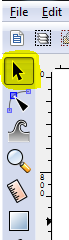 Or use the quick keys: F1 or sUse the select tool to manipulate the shapesMove them aroundChange their sizeUse Ctrl and Shift keys to constrain proportionsOnce you are confident with the tools functionality move to the next lesson.